SFC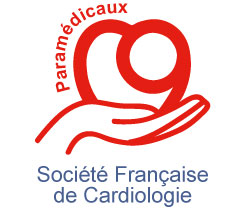 SOCIÉTÉ FRANÇAISE DE CARDIOLOGIEAnnée 2023Dossier de candidature au Prix« Paramédicaux »Proposé par le Collège des Paramédicaux de la Société Française de CardiologieMontant = 1 000 EurosLe dossier de candidature devra être envoyé par mail à : prix-bourses@sfcardio.frIdentité du candidat  Monsieur     MadameNOM : Prénom : Numéro d’adhérent SFC :        Je ne suis pas membre de la SFCDate de naissance : Lieu de naissance Adresse personnelle : Tél. portable : Email : Situation ProfessionnellePoste occupé Unité / Service (cochez la case correspondante) : Cardiologie médicale Réadaptation cardiaque Cardiologie interventionnelle Autre, merci de préciser Établissement Professionnel : Adresse professionnelle : Tél. : Email :Demande de candidatureCurriculum vitae Liste des titres et travauxExposé de la thèse en 15 pages maximumRésumé de la thèse en une page maximumIntégralité de la thèseDate limite de dépôt des candidatures :Les dossiers en retard et/ou incompletsne seront pas pris en considération31 octobre de l’année en coursComposition du JuryNovembre de l’année en coursDésignation du Lauréat20 Décembre de l’année en coursRemise officielle lors des JE de la SFCJanvier de l’année suivante